План-конспект занятияпедагога дополнительного образования Шитиковой Марины АлександровныОбъединение: танцевальный коллектив «Крылья»Группа – 01-27Программа - «Мир танца»Дата проведения: - 27.12.2022.Время проведения: 15.00Тема занятия: «Постановка корпуса, общеразвивающие упражнение на укрепление мышц корпуса».Цель занятия: формирование правильной осанки, укрепление мышц корпуса, рук и ног, развитие мышечной системы, связок, суставов; стимуляция кровообращения, что обеспечивает все внутренние органы питательными веществами и кислородом;Рекомендуемый комплекс упражнений:Разминка.Вот сидит сова на веткеИ вращает головой.Приготовились, ребята!Повторяем за совой.Бойко двигает плечамиРазноцветный попугай.Не сиди, дружок, на месте,Ну-ка повторяй!А теперь у нас по плануУпражнение для рук.Так покрутим ими дружноКак барсук и бурундук!Наклоняются усердноВозле речки журавли.Ну-ка! Пробуем рукамиДотянуться до земли.Громко топают ногамиБегемот и носорог.Повторяем вместе с нимиУпражнение для ног.Вот присел медведь могучийИ мгновенно встал опять.Ну и мы, конечно, тожеБудем приседать.Замечательно! отлично!Посмотрите на меня!В завершение разминкиМы попрыгаем, друзья!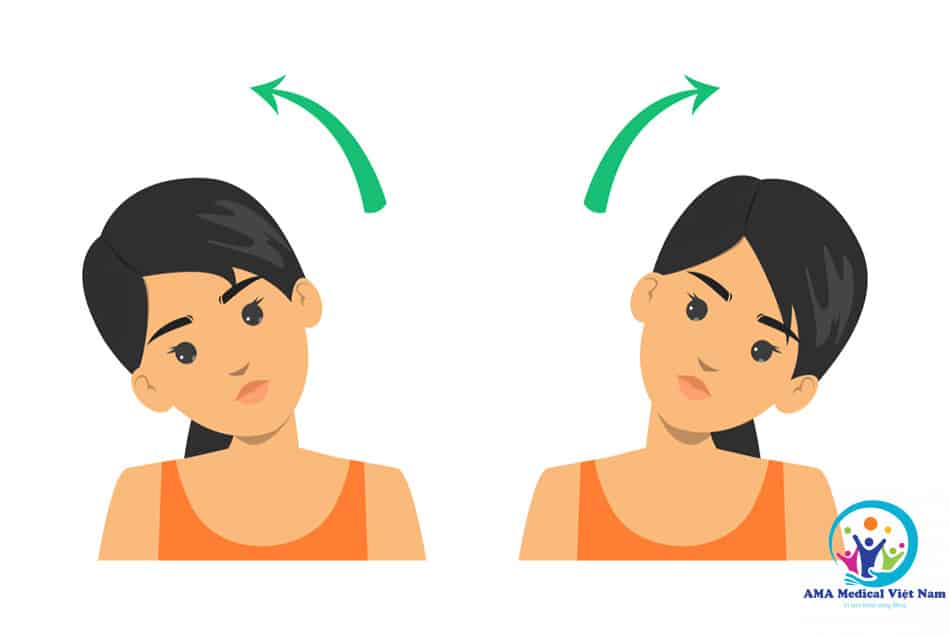 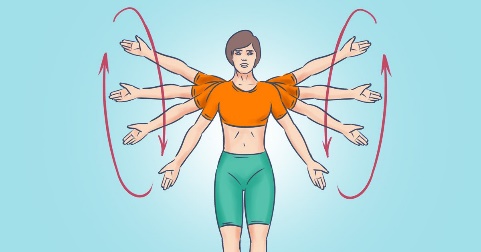 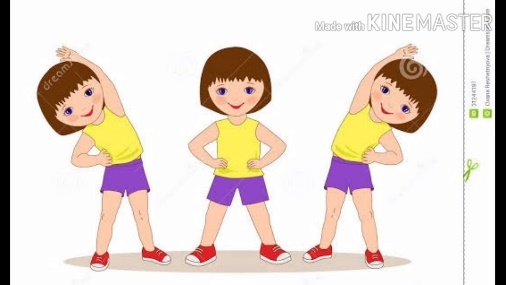 Постановка корпусаКорпус находится в вертикальном положении, позвоночник вытянут, талия удлинена. Плечи и грудная клетка раскрыты, лопатки несколько оттянуты вниз к пояснице. Голову следует держать прямо.Бёдра подтянуты вверх, соответственно подтягиваются коленные чашечки, ягодичные мышцы собраны. Стопы всей подошвой свободно расположены на полу, соприкасаясь с ним тремя точками: мизинцем, пяткой и большим пальцем.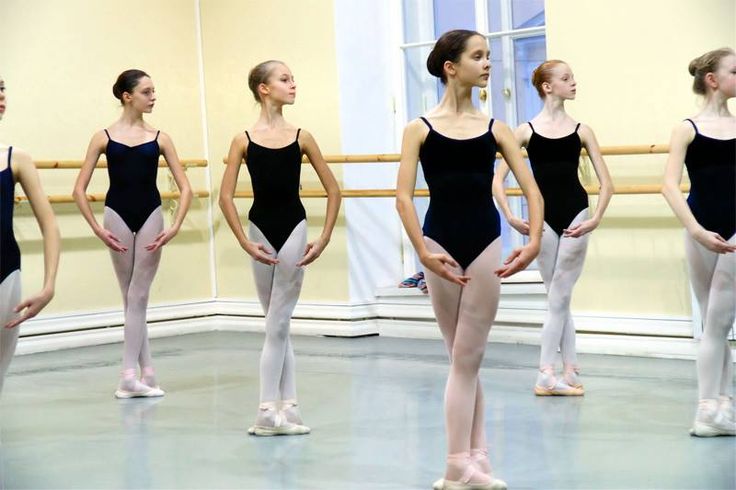 Общеукрепляющие упражнения на укрепление мышц корпусаСтоим прямо. Поднимаем руки вверх, ладони в замок, прогнулись назадПравую руку перед собой, левой тянем ее вдоль корпуса. С другой рукиРуки в замок за спиной, пружиним прямыми руками, опускаем корпус внизВытягиваем руки перед собой, опускаем голову и тянемся впередРазводим руки в стороны, круговые движенияВдох, выдохВращаем руками 4 круга назад, затем впередНа вдохе поднимаем руки и тянемся как можно вышеТянем правый трицепс, нажимаем на локоть рукой, повторяем упражнение на другую рукуСоединяем ладони в замок за спиной. Меняем рукиВытягиваем руки параллельно полу. Растягиваем одну кисть, затем другуюРасслабляем мышцы шеи с помощью легкого самомассажаНаклоняем голову вправо, влево, вперед, назадЛадони в замке на затылке тянем голову вниз, растягиваем поверхность шеи. Плавно качаем головойРуки в замке над головой, тянем корпус назадМахи прямой ноги назад, 8 раз, держим 8 секундПовторяем махи на другую ногуПолные повороты корпусаПлавно опускаемся в складку, удерживаем несколько секундСкручивания корпуса из стороны в сторонуНаклоняемся в складку сноваТянемся левой рукой к правой ноге, правой рукой к левой ногеМедленно разводим руки в стороны, вдох, выдохНаклоняем голову назад, в сторонуДелаем вдох-выдохДомашнее задание: - выполнение упражнений под музыкуОбратная связь:Фото самостоятельного выполнения задания отправлять на электронную почту metodistduz@mail.ru для педагога Шитиковой М.А.